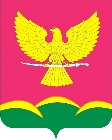 АДМИНИСТРАЦИЯ НОВОТИТАРОВСКОГОСЕЛЬСКОГО ПОСЕЛЕНИЯ ДИНСКОГО РАЙОНАПОСТАНОВЛЕНИЕот 21.06.2022                                                                                            № 462                                                                           ст. НовотитаровскаяОб утверждении Устава Новотитаровского станичного казачьего общества Динского районного казачьего общества Екатеринодарского отдельского казачьего общества Кубанского войскового казачьего обществаВ соответствии с Указом Президента Российской Федерации от 15 июня 1992 г № 632 «О мерах по реализации Закона Российской Федерации «О реабилитации репрессированных народов» в отношении казачества», приказом Федерального агентства по делам национальностей от 6 апреля 2020 г. № 45 «Об утверждении Типового положения о согласовании и утверждении уставов казачьих обществ», постановлением главы администрации (губернатора) Краснодарского края от 18 декабря 2020 г. № 879 «О согласовании (утверждении) главой администрации (губернатором ) Краснодарского края уставов некоторых казачьих обществ», постановлением администрации Новотитаровского сельского поселения Динского района от 2 февраля 2021 г. № 35 «Об утверждении Положения о согласовании и утверждении уставов казачьих обществ на территории Новотитаровского сельского поселения Динского района», руководствуясь статьей 59 Устава Новотитаровского сельского поселения Динского района, постановляю: Утвердить Устав Новотитаровского станичного казачьего общества Динского районного казачьего общества Екатеринодарского отдельского казачьего общества Кубанского войскового казачьего общества (прилагается).Начальнику отдела по общим и правовым вопросам (Омельченко) после вступления силу настоящего постановления направить его копию атаману Новотитаровского станичного казачьего общества Динского районного казачьего общества Екатеринодарского отдельского казачьего общества Кубанского войскового казачьего общества.Атаману Новотитаровского станичного казачьего общества Динского районного казачьего общества Екатеринодарского отдельского казачьего общества Кубанского войскового казачьего общества (Турченко) обеспечить государственную регистрацию Устава Новотитаровского станичного казачьего общества Динского районного казачьего общества Екатеринодарского отдельского казачьего общества Кубанского войскового казачьего общества в установленном законом порядке.4. Контроль за исполнением данного постановления оставляю за собой.5. Постановление вступает в силу со дня его подписания.Исполняющий обязанностиглавы Новотитаровскогосельского поселения                                                                      О.А. Пройдисвет